ITS 2017 世界大會組團參展公告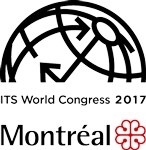 2017年加拿大蒙特婁第24屆智慧運輸世界大會 24th ITS World Congress Montreal 2017ITS World Congress 2017年第24屆智慧運輸世界大會將於2017年10月29~11月2日假加拿大蒙特婁舉行，大會主題：Integrated Mobility Driving Smart Cities，針對主題並設置智慧城市展示專區。今年蒙特婁世界大會邀集國際系統整合業者、車廠、汽車電子、電子地圖應用及各國智慧運輸管理機關等單位如Siemens、TOYOTA、HONDA、Toshiba、Panasonic、Mitsubishi、DENSO、PTV Group、INRIX、Bosch、HERE、3M、AISIN、Bosch等國際大廠參與盛會，預計將有世界100個以上國家/地區代表、1萬餘人出席，大會活動包含研討論壇、展覽、展示及技術參觀等項目，盛況精彩可期。本會每年組團參展ITS世界大會，延續去年墨爾本ITS世界大會，今年組團將邀請交通部次長及臺北市副市長共同率領參與盛會，將擴大組團陣容及參展規模，期能順利達成二大目標：積極爭取國際ITS商機：今年本會「ITS台灣館」獲得經濟部國貿局補助新台幣60萬元，攤位面積72平方公尺，並維持台灣館主題：「ITS Taiwan 5S：Safe•Smooth•Seamless•Sharing•Sustainable」。參展費用每一單位目前預估為新台幣65萬元(以各主題區參展單位數確認)，歡迎有興趣推展國際商機的會員參與！ 競標爭取2022年世界大會：爭取2022年第29屆ITS世界大會主辦權之競標簡報會議將於10月29日舉行，本會已積極規劃製作競標規劃書及簡報，本會將集結台灣ITS產官學研各界力量，建立台灣智慧運輸島，成功爭取2022主辦權。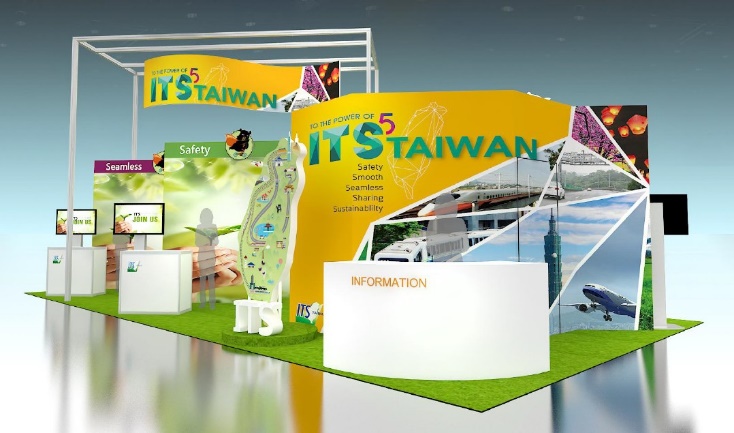 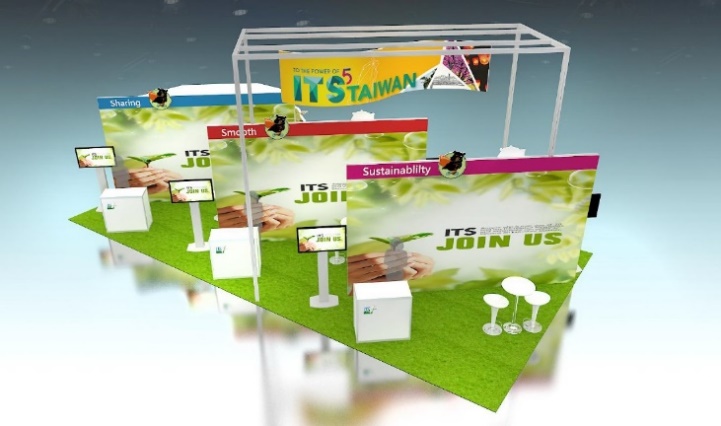 (參考圖：去年2016年第23屆墨爾本ITS世界大會ITS台灣館)敬邀國內有關交通運輸、車輛工業、車載資通訊、電信產業、學術與研究單位及政府機關等先進，一同聯手進軍2017第24屆蒙特婁ITS世界大會。蒙特婁ITS世界大會官網：http://itsworldcongress2017.org組團規劃：10天6夜：10/27~11/5，團費：(單人房)新台幣90,000元、(兩人一室)新台幣71,900元【含台北桃園-蒙特婁機票及稅金、電子旅行證eTA、機場接駁、台灣之夜晚宴、6晚住宿、飯店早餐】※住宿飯店：五星級飯店SpringHill Suites Old Montreal (步行10分鐘內)，飯店官網：http://www.marriott.com/hotels/travel/yulsh-springhill-suites-old-montreal/?scid=bb1a189a-fec3-4d19-a255-54ba596febe2。※組團報價不包含大會註冊費用，http://itsworldcongress2017.org。建議行程表：2017年加拿大蒙特婁第24屆智慧運輸世界大會 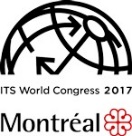 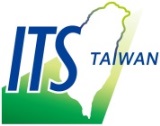 ~登記報名表 ~FAX TO：張祖誠 先生 TEL：02-2364-3100 ext.14                        煩請於8月25日前回覆！ 請利用Fax：02-2364-3101 或E-mail：tzu-cherng@its-taiwan.org.tw回覆From：                            TEL：                            報名截止日期：2017年8月25日。繳費方式：訂金新台幣2萬元，由合作承辦旅行社-凱旋旅行社收取並開代收轉付證明。承辦旅行社：凱旋旅行社 交觀綜字第2133號承辦聯絡人：周芝榆小姐，電話：02-2507-5418，傳真：02-2509-0796E-mail：aggie_chou@artisan.com.tw 天數日期地點班機及活動110/27(五)台北蒙特婁搭乘中華航空CI032 2325/1855至溫哥華經多倫多轉機，西捷航空WS730 2320/0647+WS 3474 0900/1028，預計加拿大時間(10/28)10:28抵達210/28(六)蒙特婁10:28抵達蒙特婁機場，專車接駁抵達飯店Check in下午：爭取2022年ITS世界大會主辦權簡報－預演310/29(日)蒙特婁09:00 ITS AP BOD Meeting爭取2022 ITS世界大會主辦權簡報12:00~17:00 大會議程場次開始12:00~13:30 SIS05場次-北市林欽榮副市長及張永昌理事長主講19:00~ 台灣之夜晚宴(暫定)410/30(一)蒙特婁09:00~10:00 Opening Ceremony10:00~11:00 Plenary Session11:00~12:00 Exhibit Hall Opening19:00~21:00 VIP Dinner (By Invited)510/31(二)蒙特婁全日會議、技術參觀、展覽參觀14:45~15:30 ITS台灣館Reception17:00~18:30 Smart Cities Reception19:00~22:00 Gala Dinner (需註冊付費)611/1(三)蒙特婁全日會議、技術參觀、展覽參觀13:15~14:45 ES08場次-交通部科技顧問室王穆衡主任主講711/2(四)蒙特婁全日會議、技術參觀、展覽參觀09:00~12:00 ES11場次-資策會智慧網通所馮明惠所長主講15:00撤展16:00閉幕儀式811/3(五)蒙特婁台北全天自由行程搭乘西捷航空WS543 1700/1947至溫哥華轉機，搭乘11月4日CI031 0140/0530+1，預計臺北時間(11/5)05:30抵達911/4(六)蒙特婁台北機上1011/5(日)台北05:30抵達桃園機場登記報名表登記報名表登記報名表登記報名表□ 單人房，10/27~11/5，6晚住宿，新台幣90,000元/人□ 兩人一室，10/27~11/5，6晚住宿，新台幣71,900元/人【含台北桃園-蒙特婁機票及稅金、電子旅行證eTA、機場接駁、台灣之夜晚宴、6晚住宿及早餐】□ 僅參加台灣之夜，每人新台幣 3,500元共計：新台幣                       元□ 單人房，10/27~11/5，6晚住宿，新台幣90,000元/人□ 兩人一室，10/27~11/5，6晚住宿，新台幣71,900元/人【含台北桃園-蒙特婁機票及稅金、電子旅行證eTA、機場接駁、台灣之夜晚宴、6晚住宿及早餐】□ 僅參加台灣之夜，每人新台幣 3,500元共計：新台幣                       元□ 單人房，10/27~11/5，6晚住宿，新台幣90,000元/人□ 兩人一室，10/27~11/5，6晚住宿，新台幣71,900元/人【含台北桃園-蒙特婁機票及稅金、電子旅行證eTA、機場接駁、台灣之夜晚宴、6晚住宿及早餐】□ 僅參加台灣之夜，每人新台幣 3,500元共計：新台幣                       元□ 單人房，10/27~11/5，6晚住宿，新台幣90,000元/人□ 兩人一室，10/27~11/5，6晚住宿，新台幣71,900元/人【含台北桃園-蒙特婁機票及稅金、電子旅行證eTA、機場接駁、台灣之夜晚宴、6晚住宿及早餐】□ 僅參加台灣之夜，每人新台幣 3,500元共計：新台幣                       元以下包括護照或台胞證代辦須另外付費，<請勾選>以下包括護照或台胞證代辦須另外付費，<請勾選>以下包括護照或台胞證代辦須另外付費，<請勾選>以下包括護照或台胞證代辦須另外付費，<請勾選>是否代辦護照□ 是，費用新台幣1,400元   □ 否   (護照過期者須先重辦)□ 是，費用新台幣1,400元   □ 否   (護照過期者須先重辦)□ 是，費用新台幣1,400元   □ 否   (護照過期者須先重辦)個 人 資 料個 人 資 料個 人 資 料個 人 資 料中文姓名英文姓名(同護照)身份證字號出生日期公元       年    月    日任職單位職稱電話傳真行動電話E-mail通訊住址隨 團 眷 屬 資 料隨 團 眷 屬 資 料隨 團 眷 屬 資 料隨 團 眷 屬 資 料隨 團 眷 屬 資 料中文姓名英文姓名(同護照)出生年月日身份證字號1